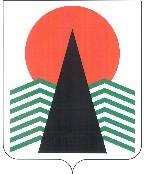 АДМИНИСТРАЦИЯ  НЕФТЕЮГАНСКОГО РАЙОНАпостановлениег.НефтеюганскО внесении изменений в постановление администрации Нефтеюганского района 
от 24.09.2013 № 2493-па-нпа «О порядке разработки и реализации муниципальных программ и ведомственных целевых программ муниципального образования Нефтеюганский район»В соответствии со статьей 179 Бюджетного кодекса Российской Федерации, 
в целях приведения нормативного правового акта, постановлением Правительства Ханты-Мансийского автономного округа – Югры от 05.08.2021 № 289-п «О порядке разработки и реализации государственных программ Ханты-Мансийского автономного округа – Югры» п о с т а н о в л я ю:Внести в постановление администрации Нефтеюганского района 
от 24.09.2013 № 2493-па-нпа «О порядке разработки и реализации муниципальных программ и ведомственных целевых программ муниципального образования Нефтеюганский район» следующие изменения:В приложении № 1:Абзац четвертый пункта 17.14 признать утратившим силу.Пункт 17.15 изложить в следующей редакции:«17.15. Разрабатывает, согласовывает и реализует комплексный план мероприятий к муниципальной программе в соответствии с порядком разработки, согласования и реализации комплексного плана к муниципальным программам Нефтеюганского района, утвержденным распоряжением администрации Нефтеюганского района.».Пункт 18.5 изложить в следующей редакции:«18.5. Представляет ответственному исполнителю информацию о ходе  реализации муниципальной программы Нефтеюганского района (исполнения комплексного плана) в отношении реализуемых структурных элементов (основных мероприятий) муниципальной программы Нефтеюганского района по форме утвержденной распоряжением администрации Нефтеюганского района от 09.02.2017 № 75-ра «О предоставлении отчетов о ходе реализации муниципальных программ 
в Нефтеюганском района» ежеквартально - до 27-го числа отчетного квартала.».Наименование таблицы 1 приложения № 5 изложить в следующей редакции: «Паспорт муниципальной программы Нефтеюганского района».Настоящее постановление подлежит официальному опубликованию 
в газете «Югорское обозрение» и размещению на официальном сайте органов местного самоуправления Нефтеюганского района.Настоящее постановление вступает в силу после официального опубликования. Контроль за выполнением постановления возложить на заместителей главы Нефтеюганского района по направлениям деятельности.Глава района    			                                 		А.А.Бочко20.06.2022№ 1080-па-нпа№ 1080-па-нпа